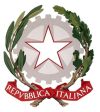 TRIBUNALE CIVILE DI LOCRIUfficio esecuzioni mobiliariIl Giudice dell’Esecuzione, dott.ssa Carmen Capitò,considerato che permane il rischio sanitario in tutto il territorio nazionale connesso all’emergenza epidemiologica da COVID-19, con la conseguente necessità di evitare assembramenti ed i possibili rischi di contagio;viste le linee guida relative alla trattazione delle cause, emanate del Presidente della Sezione Civile in data 13.01.2022 e quanto ivi richiamato,Disponela trattazione dei procedimenti e sub procedimenti fissati in presenza, all’udienza del 21 Luglio  2022  mediante la suddivisione in fasce orarie, secondo il seguente prospetto:DALLE H. 9.00 ALLE H. 9.30  N. 219/2022  RGE  –– N. 310/2022  RGE – N. 358/2022 RGE – N. 732/2018 RGE  DALLE H. 9.30 ALLE H. 10.10  N. 306/2022 RGE  - N. 360/2022 RGE -  N. 528/2022 RGE – N.589/2022 RGE  -– N. 384/2022 e sub-1 RGE – N. 419/2022 e sub-1 RGEDALLE H. 10.10 ALLE H. 10.40N. 274/2022  RGE  –– N. 442/2022  RGE – N. 576/2022 RGE – N. 578/2018 RGE – N. 744/2022 RGE  DALLE H. 10.40 ALLE H. 11.10 proc. contro Locride Ambiente spaNn. 452-455-457-470-515-593-642-645/2022  RGE – DALLE H. 11.10 ALLE H. 11.40N. 511/2022 RGE – N. 537/2022  RGE  - N. 539/2022  RGE –  N. 756/2022 RGE – N.758/2022 RGE   - DALLE H. 11.40 ALLE H. 12.10N. 532/2022 RGE – N. 755/2022  RGE  - N. 775/2022  RGE –  N. 776/2022 RGE – N.777/2022 RGE   - N.778/2022Eventuali altri procedimenti non inseriti nel presente elenco, presenti sul ruolo d’udienza, saranno chiamati in coda all’ultima fascia. L’indicazione nell’elenco di procedimenti in relazione ai quali è stato emesso decreto per la trattazione scritta, in assenza di espressa revoca dello stesso, deve considerarsi un mero errore.   Locri, lì 19.07.2022                                                                  Il G. E.                                                                                         GOT dott.ssa Carmen Capitò